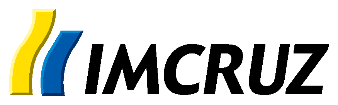 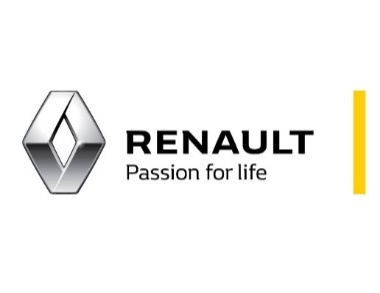 RENAULT DUSTER, INTEGRA LA REGIÓNLa Duster fue pensada para hacer tu vida más relajada, práctica y placentera. Incorpora un verdadero centro de control con una gran pantalla, funciones de multimedia y asistencia al momento de conducir, gracias a sus aplicaciones de Eco-coaching y Eco-scoring y Conectividad.El Club Duster Perú, que en esta oportunidad incorpora a clubes de Colombia, Ecuador, Argentina y Bolivia, recorre Lima, Nazca, Arequipa, Puno, La Paz, Uyuni, Iquique, Arica y Tacna, entre otras ciudades, transitará más de 5.000 kilómetro hasta el 1 de agosto.La Paz, julio 2019.- La Renault Duster 2020 es una combinación de detalles y estilo que le dan una presencia imponente. Presentada en el marco de la II Travesía Internacional del Club Duster Perú, que en esta oportunidad incluye a integrantes de Colombia, Ecuador, Argentina y Bolivia, destaca por superar los caminos más difíciles de la región y estar equipada con lo último en tecnología.La renovada SUV de la firma francesa posee compatibilidad del Media Nav con smartphones vía Android Auto TM o Apple Carplay, simplemente conecta el teléfono a través de un cable USB certificado y sigue las instrucciones en la pantalla táctil de 7” para activar la transmisión de datos y acceder a Bluetooth, localización GPS, realizar y recibir llamadas y mensajes, escuchar música, entre otras funciones. La Duster es sinónimo de aventura y confort en el interior. Disfruta de su comodidad gracias a sus asientos placenteros, tablero práctico y funcional, tecnología Media Nav 2.0 y amplio espacio interior: baúl de 475 litros, ideal para acomodar el equipaje que necesites (de aventura o de un viaje en familia). Puedes lograr incluso hasta 1.636 L de almacenamiento en la parte posterior con los asientos abatibles en 1/3 y 2/3, según versión.Equipada para todos los terrenos, la Renault Duster es la compañera de viaje perfecta. Disponible con motores de 1.6L y 2.0L en versiones con transmisión manual o automática brinda el placer de conducción con la potencia de una todoterreno y con su tracción 4x2 o 4x4. Sus 210 mm de distancia al suelo, sus ángulos de entrada y salida generosos, y su transmisión 4x4, la convierten en una SUV capaz de enfrentar cualquier tipo de terreno.II Travesía Internacional. -  Al igual que en la I Travesía Internacional efectuada en 2017, donde se recorrió ciudades de Perú, Ecuador y Colombia, en esta oportunidad también se transitará tres países, Perú, Bolivia y Chile. La II Travesía Internacional partió de Lima, Perú el 18 de julio con 15 Duster, pasando por Nazca, Arequipa y Puno. A Bolivia llegó el lunes 22, donde se sumaron 5 vagonetas más para recorrer las ciudades de La Paz, Oruro y el Salar de Uyuni, hasta el viernes 26. Luego partirán a las localidades chilenas de Calama, Iquique y Arica donde llegarán el lunes 29, finalizando su trayecto el jueves 1 de agosto en Lima, no sin antes pasar por Tacna.“Somos el club más viajero de la región y el Salar de Uyuni es uno de sus destinos más espectaculares. Todas las guías de turismo internacional lo señalan como un lugar único que todos los visitantes retinen en su memoria para siempre, por lo tanto, el Salar no podía estar fuera de nuestro recorrido”, aseguró Sergio Samaniego, representante del Club Duster Perú, asociación responsable de la travesía internacional. Por su parte, Mauricio Quezada, Jefe de Salón Renault, destacó que la icónica vagoneta de la firma francesa recorrerá más de 5.000 kilómetros de tres países, atravesando rutas de asfalto y tierra en las condiciones más difíciles, demostrando que la Duster se acopla a todos los gustos y es perfecta para la familia y la aventura, no por nada es la SUV favorita de la región, señaló el ejecutivo, añadiendo que la renovada Duster ya está disponible en toda la red Imcruz a nivel nacional con un precio de lanzamiento que va desde los $us. 17.900.Press Contact | RENAULTFernando Sandoval Condefsandoval@lolagroup.com.boMóvil: +591 708 72611